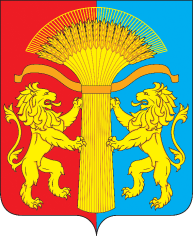 АДМИНИСТРАЦИЯ КАНСКОГО РАЙОНАКРАСНОЯРСКОГО КРАЯПОСТАНОВЛЕНИЕг. Канск      Приложение 1                                                            к постановлению  администрации                                                                     Канского района Красноярского края от  __.__.2023_№ ____-пг 2.10. Основания для отказа в предоставлении субсидии: 1) Заявителем представлен неполный пакет документов, указанных в пункте 3.2. настоящего Порядка, который Заявитель должен представить самостоятельно;2) представлены недостоверные сведения и документы; 3) представленные заявителем документы, указанные в пункте 3.2. настоящего Порядка не соответствуют действующему законодательству по форме и содержанию; 4) не выполнены условия оказания поддержки;5) ранее в отношении заявителя - субъекта малого и (или) среднего предпринимательства и (или) самозанятого гражданина было принято решение об оказании аналогичной поддержки (поддержки, условия, оказания которой совпадают, включая форму, вид поддержки и цели ее оказания) и сроки ее оказания  не истекли;6) с даты признания субъекта малого или среднего предпринимательства и (или) самозанятого гражданина совершившим нарушение порядка и условий оказания поддержки прошло менее одного года, за исключением случая более раннего устранения субъектом малого или среднего предпринимательства и (или) самозанятого гражданина такого нарушения при условии соблюдения им срока устранения такого нарушения, установленного администрацией Канского района, а в случае, если нарушение порядка и условий оказания поддержки связано с нецелевым использованием средств поддержки или представлением недостоверных сведений и документов, с даты признания субъекта малого или среднего предпринимательства и (или) самозанятого гражданина совершившим такое нарушение прошло менее трех лет; 7) отсутствуют средства в бюджете района, предусмотренные на эти цели в текущем финансовом году, за исключением случая, когда на день подачи пакета документов администрацией Канского района получено уведомление о предоставлении бюджету Канского района межбюджетного трансферта;8) предельные размеры расчетов наличными деньгами в Российской Федерации между юридическими лицами, а также между юридическим лицом и индивидуальным предпринимателем, между индивидуальными предпринимателями в рамках одного договора, заключенного между указанными лицами, превышают предельные размеры расчетов наличными деньгами в Российской Федерации, установленные Центральным банком Российской Федерации.9) у субъекта малого и (или) среднего предпринимательства, самозанятого гражданина имеется задолженность по оплате аренды движимого и недвижимого муниципального имущества, в т. ч. земельных участков;10) на имущество субъекта малого и (или) среднего предпринимательства, самозанятого гражданина наложен арест; 11) исчерпан лимит финансирования, предусмотренный для проведения отбора предложений в текущем финансовом году.Приложение 2                                                            к постановлению  администрации                                                                     Канского района Красноярского края от  __.__.2023 № ____-пг2.17. Основанием для отказа в предоставлении гранта является:1) установление факта недостоверности представленной участником отбора информации;2) Заявителем представлен неполный пакет документов, указанных в пункте 2.5. настоящего Порядка, который Заявитель должен представить самостоятельно;3) представленные Заявителем документы, указанные в пункте 2.5. настоящего Порядка не соответствуют действующему законодательству по форме и содержанию; 4) ранее в отношении заявителя - субъекта малого и (или) среднего предпринимательства было принято решение об оказании аналогичной поддержки (поддержки, условия, оказания которой совпадают, включая форму, вид поддержки и цели ее оказания) и сроки ее оказания  не истекли;5) с даты признания субъекта малого или среднего предпринимательства, совершившим нарушение порядка и условий оказания поддержки прошло менее одного года, за исключением случая более раннего устранения субъектом малого или среднего предпринимательства такого нарушения при условии соблюдения им срока устранения такого нарушения, установленного администрацией Канского района, а в случае, если нарушение порядка и условий оказания поддержки связано с нецелевым использованием средств поддержки или представлением недостоверных сведений и документов, с даты признания субъекта малого или среднего предпринимательства, совершившим такое нарушение прошло менее трех лет; 6) отсутствуют средства в бюджете района, предусмотренные на эти цели в текущем финансовом году, за исключением случая, когда на день подачи пакета документов администрацией Канского района получено уведомление о предоставлении бюджету Канского района межбюджетного трансферта;7) у субъекта малого и (или) среднего предпринимательства имеется задолженность по оплате аренды движимого и недвижимого муниципального имущества, в т. ч. земельных участков;8) на имущество субъекта малого и (или) среднего предпринимательства наложен арест; 9) исчерпан лимит финансирования, предусмотренный для проведения отбора предложений в текущем финансовом году.27.01.2023                           	       	   		                           № 38-пгВ соответствии со статьёй 179 Бюджетного кодекса Российской Федерации, на основании Федерального закона от 28.06.2022 № 197-ФЗ «О внесении изменений в Федеральный закон «О развитии  малого и среднего предпринимательства в Российской Федерации», руководствуясь статьями 38, 40 Устава Канского района Красноярского края, ПОСТАНОВЛЯЮ:1. Внести в постановление администрации Канского района Красноярского края от 30.09.2016 № 431-пг «Об утверждении муниципальной программы «Развитие малого и среднего предпринимательства, инвестиционной деятельности в Канском районе» (в редакции от 29.08.2017 № 380-пг, от 20.09.2017 № 435-пг, от 28.09.2017 №448-пг, от 07.12.2017 № 559-пг, от 19.09.2018 № 422-пг, от 23.11.2018 №542-пг, от 29.03.2019 № 166-пг, от 24.09.2019 № 594-пг, от 11.10.2019 №667-пг, от 28.02.2020 № 92-пг, от 30.10.2020 № 492-пг, от 16.11.2020 №509-пг, от 13.05.2021 № 204-пг, от 23.06.2021 № 288-пг, от 29.10.2021 № 543-пг,  от 13.12.2021 № 650-пг, от 02.03.2022 № 066-пг, от 12.12.2022 №658-пг) (далее – Постановление) следующие изменения:   в приложении к Постановлению «Муниципальная программа «Развитие малого и среднего предпринимательства, инвестиционной деятельности в Канском районе» (далее – муниципальная программа):в приложении  3 к муниципальной программе «Подпрограмма 1 «Развитие малого и среднего предпринимательства в Канском районе»» (далее – подпрограмма 1 муниципальной программы):в приложении № 3 к подпрограмме 1 муниципальной программы «Порядок предоставления субсидии субъектам малого и среднего предпринимательства и самозанятым гражданам на возмещение затрат при осуществлении предпринимательской деятельности»:в разделе 2. «Условия предоставления субсидии»: подраздел 2.10. изложить в редакции согласно приложению 1 к настоящему постановлению. В Приложении № 4 к подпрограмме 1 муниципальной программы «Порядок предоставления грантов субъектам малого и среднего предпринимательства на начало ведения предпринимательской деятельности на территории Канского района»:в разделе 2 «Порядок проведения отбора получателей для предоставления гранта»:подраздел 2.17. изложить в редакции согласно приложению 2 к настоящему постановлению.2. Контроль за исполнением настоящего постановления возложить на заместителя Главы Канского района по финансово – экономическим вопросам – руководителя Финуправления Канского района М.В. Черепову.3. Постановление вступает в силу в день, следующий за днем его опубликования в официальном печатном издании «Вести Канского района» и подлежит размещению на официальном сайте муниципального образования Канский район в информационно-телекоммуникационной сети «Интернет».Глава Канского района	                                                                   А.А. Заруцкий